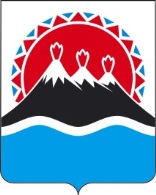 МИНИСТЕРСТВОСОЦИАЛЬНОГО БЛАГОПОЛУЧИЯ И СЕМЕЙНОЙ ПОЛИТИКИ КАМЧАТСКОГО КРАЯ(Министерство социального благополучия)________________________________________________________________________________ПРИКАЗ[Дата регистрации] № [Номер документа]-пг. Петропавловск-КамчатскийОб утверждении обстоятельств, ухудшающих или способных ухудшить условия жизнедеятельности граждан, при наличии которых гражданин признается нуждающимся в социальном обслуживании В целях реализации статьи 15 Федерального закона от 18.12.2013 № 442-ФЗ
«Об основах социального обслуживания граждан в Российской Федерации» и в рамках полномочий, установленных Положением о Министерстве социального развития и труда Камчатского края, утвержденным постановлением Правительства Камчатского края от 19.12.2008 № 423-П,ПРИКАЗЫВАЮ:Утвердить обстоятельства, ухудшающие или способные ухудшить условия жизнедеятельности граждан, при наличии которых гражданин признается нуждающимся в социальном обслуживании согласно приложению к настоящему приказу.Признать утратившими силу:приказ Министерства социального развития и труда Камчатского края
от 05.11.2014 № 985-п «Об утверждении обстоятельств, ухудшающих или способных ухудшить условия жизнедеятельности граждан, при наличии которых гражданин признается нуждающимся в социальном обслуживании»;приказ Министерства социального развития и труда Камчатского края
от 21.03.2016 № 271-п «О внесении изменений в приложение к приказу Министерства социального развития и труда Камчатского края от 05.11.2014 № 985-п
«Об утверждении обстоятельств, ухудшающих или способных ухудшить условия жизнедеятельности граждан, при наличии которых гражданин признается нуждающимся в социальном обслуживании»;приказ Министерства социального благополучия и семейной политики Камчатского края от 06.11.2020 № 12-п «О внесении изменений в приложение к приказу Министерства социального развития и труда Камчатского края от 05.11.2014 № 985-п «Об утверждении обстоятельств, ухудшающих или способных ухудшить условия жизнедеятельности граждан, при наличии которых гражданин признается нуждающимся в социальном обслуживании».Настоящий приказ вступает в силу после дня его официального опубликования и распространяется на правоотношения, возникающие
с 01 октября 2022.Приложение к приказу Министерства социального благополучия и семейной политики Камчатского края от [Дата регистрации] № [Номер документа]-пОбстоятельства,ухудшающие или способные ухудшитьусловия жизнедеятельности граждан, при наличиикоторых гражданин признается нуждающимсяв социальном обслуживании1) введение чрезвычайной ситуации в Камчатском крае, а также на территории отдельных муниципальных образований в Камчатском крае;2) посттравматические расстройства, в том числе психологические травмы;3) проблемы, связанные с социализацией у выпускников организаций для детей-сирот и детей, оставшихся без попечения родителей, в течение трех лет со дня выпуска из данных организаций;4) проблемы, связанные с социализацией у граждан (в том числе несовершеннолетних), освобожденных из учреждений уголовно-исполнительной системы Федеральной службы исполнения наказаний, в течение одного года со дня освобождения из данной организации;5) жестокое обращение и насилие в отношении женщин;6) проблемы, связанные с реабилитацией и ресоциализацией лиц, потребляющих наркотические средства или психотропные вещества без назначения врача;7) наличие у женщин в возрасте старше 55 лет, мужчин в возрасте старше 60 лет, инвалидов, несовершеннолетних детей и граждан – участников специальных военных операций медицинских показаний для лечения и оздоровления в организациях социального обслуживания населения.И.о. Министра социального благополучия и семейной политики Камчатского края[горизонтальный штамп подписи 1]   К.В. Сафронова